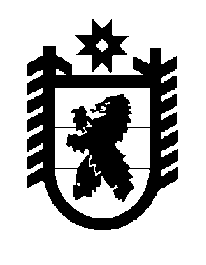 Российская Федерация Республика Карелия    ПРАВИТЕЛЬСТВО РЕСПУБЛИКИ КАРЕЛИЯПОСТАНОВЛЕНИЕот 20 июня 2012 года № 191-Пг. Петрозаводск Вопросы органов исполнительной власти Республики Карелия Правительство Республики Карелия п о с т а н о в л я е т:1. Преобразовать:а) Государственный правовой комитет Республики Карелия в Министерство юстиции Республики Карелия, возложив на него функции в области обеспечения граждан бесплатной юридической помощью в Республике Карелия;б) Государственный комитет Республики Карелия по вопросам национальной политики, связям с общественными и религиозными объединениями в Министерство Республики Карелия по вопросам национальной политики, связям с общественными, религиозными объединениями и средствами массовой информации, передав ему от Администрации Главы Республики Карелия функции по координации деятельности органов исполнительной власти Республики Карелия по оперативному обеспечению населения достоверной информацией о деятельности Главы Республики Карелия, Правительства Республики Карелия, органов исполнительной власти Республики Карелия.2. Образовать:а) Государственный комитет Республики Карелия по взаимодействию с органами местного самоуправления, передав ему от Администрации Главы Республики Карелия функции по обеспечению взаимодействия Главы Республики Карелия с органами местного самоуправления, организационной, методической и информационной поддержки деятельности органов местного самоуправления, а также по вопросам муниципальной службы;б) Представительство Республики Карелия в г. Санкт-Петербурге, возложив на него функции по обеспечению взаимодействия органов государственной власти Республики Карелия с расположенными на территориях г. Санкт-Петербурга и Ленинградской области федераль-ными органами государственной власти и их территориальными органами, органами государственной власти г. Санкт-Петербурга и Ленинградской области.3. Упразднить Государственный контрольный комитет Прави-тельства Республики Карелия, передав его функции Администрации Главы Республики Карелия.4. Установить, что Государственный комитет Республики Карелия по управлению государственным имуществом и размещению заказов для государственных нужд осуществляет функции иных органов исполнительной власти Республики Карелия (за исключением Министерства здравоохранения и социального развития Республики Карелия, Министерства образования Республики Карелия, Министерства по природопользованию и экологии Республики Карелия, Министерства сельского, рыбного и охотничьего хозяйства Республики Карелия, Министерства строительства Республики Карелия, Министерства экономического развития Республики Карелия, Государственного комитета Республики Карелия по обеспечению жизнедеятельности и безопасности населения) по размещению заказов для государственных заказчиков, за исключением подписания государственных контрактов на поставки товаров, выполнение работ, оказание услуг для государственных нужд Республики Карелия.5. Установить, что:возникшие в результате преобразования органы исполнительной власти Республики Карелия являются правопреемниками преобразован-ных органов исполнительной власти Республики Карелия по обязательствам, в том числе по обязательствам, возникшим в результате исполнения судебных решений;органы исполнительной власти Республики Карелия, которым в соответствии с настоящим постановлением переданы функции иных органов исполнительной власти Республики Карелия, являются их правопреемниками по обязательствам, возникшим в связи с осуществлением указанных функций, в том числе по обязательствам, возникшим в результате исполнения судебных решений.6. Руководителям органов исполнительной власти Республики Карелия, указанных в пунктах 1, 2 настоящего постановления:разработать и внести в установленном порядке соответствующие проекты правовых актов об утверждении положений об органах исполнительной власти Республики Карелия (о внесении в них изменений) и их структур;подготовить и представить в срок до 1 сентября 2012 года предложения (проекты решений) по внесению соответствующих изменений в законы и иные нормативные правовые акты Республики Карелия по вопросам своей компетенции и привести свои правовые акты в соответствие с действующим законодательством.7. Признать утратившими силу постановления Правительства Республики Карелия:от 4 сентября 2010 года № 177-П «Вопросы органов исполнительной власти Республики Карелия» (Собрание законодательства Республики Карелия, 2010, № 9, ст.1131);от 17 сентября 2010 года № 186-П «О внесении изменений в постановление Правительства Республики Карелия от 4 сентября              2010 года № 177-П» (Собрание законодательства Республики Карелия, 2010, № 9, ст.1140);от 19 октября 2010 года № 223-П «О внесении изменений в постановление Правительства Республики Карелия от 4 сентября               2010 года № 177-П (Собрание законодательства Республики Карелия, 2010, № 10, ст.1314);от 20 октября 2010 года № 225-П «Вопросы органов исполнительной власти Республики Карелия» (Собрание законодательства Республики Карелия, 2010, № 10, ст.1316);от 25 ноября 2010 года № 276-П «О внесении изменений в постановление Правительства Республики Карелия от 4 сентября              2010 года № 177-П» (Собрание законодательства Республики Карелия, 2010, № 11, ст.1478);от 23 декабря 2010 года № 309-П «О внесении изменения в постановление Правительства Республики Карелия от 4 сентября              2010 года № 177-П» (Собрание законодательства Республики Карелия, 2010, № 12, ст.1720);от 3 августа 2011 года № 189-П «Вопросы органов исполнительной власти Республики Карелия» (Собрание законодательства Республики Карелия, 2011, № 8, ст.1208);от 27 сентября 2011 года № 255-П «Вопросы органов исполнительной власти Республики Карелия» (Собрание законодательства Республики Карелия, 2011, № 9, ст.1455);от 13 октября 2011 года № 272-П «О внесении изменения в постановление Правительства Республики Карелия от 3 августа 2011 года № 189-П» (Собрание законодательства Республики Карелия, 2011, № 10, ст.1640);от 14 марта 2012 года № 77-П «О внесении изменений в постановление Правительства Республики Карелия от 4 сентября              2010 года № 177-П» (Карелия, 2012, 29 марта).            Глава Республики  Карелия                                                            А.П. Худилайнен